附件1：驻马店教育云官方微信公众号（直播地址）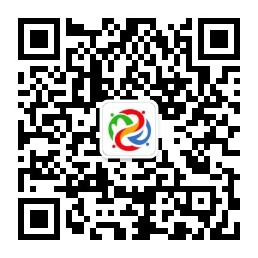 扫描二维码，点击“三个课堂”，再点击“直播课”观看！